SUPPLEMENTAL MATERIALSupplementary Figure 1. Antimicrobial Stewardship Custom Electronic Health Record Smartform.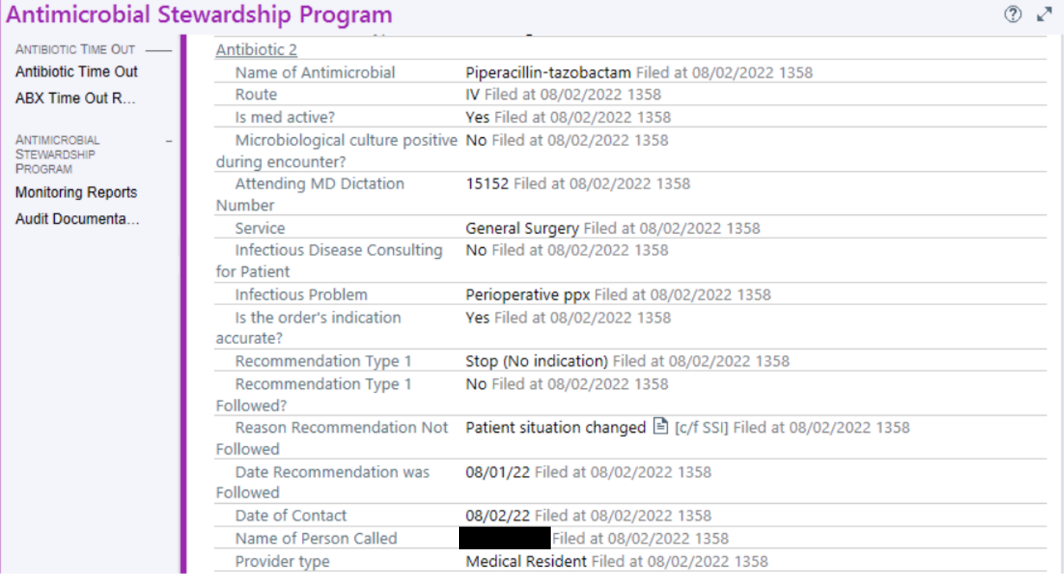 Supplementary Figure 2. Example iVent Documentation in the Electronic Health Record.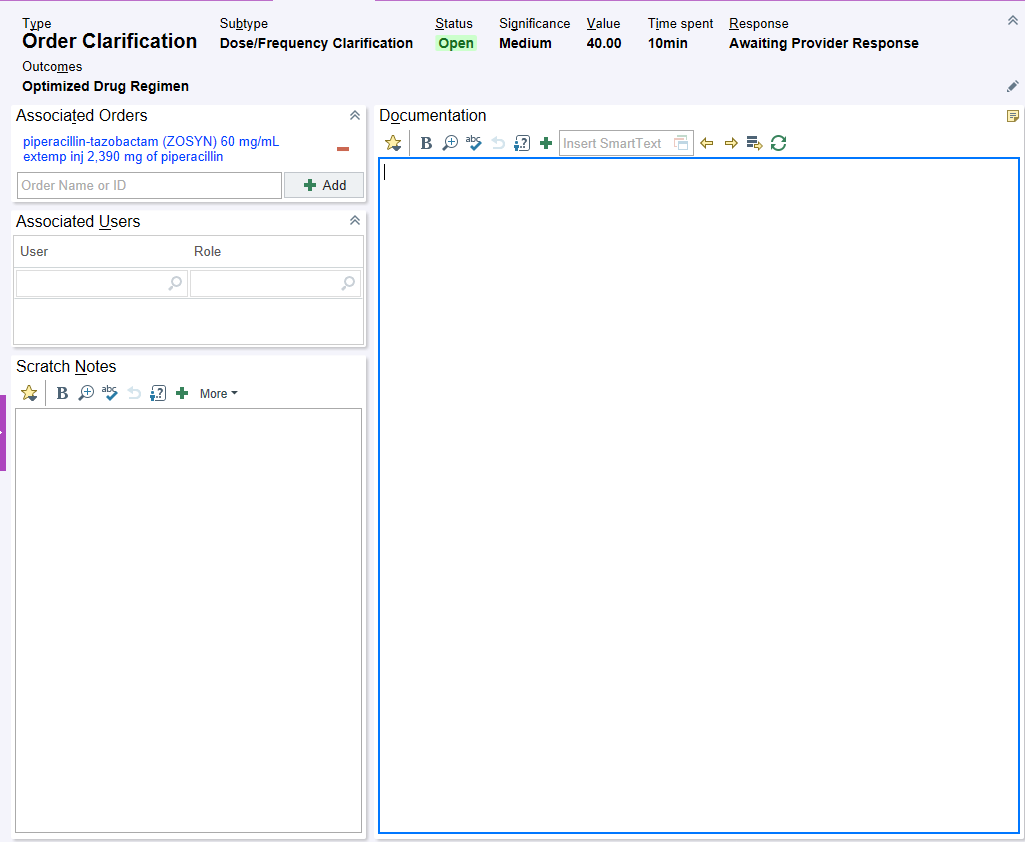 Supplementary Figure 3. Indication-Driven Order Panel in the Electronic Health Record for a) Cefazolin, b) Meropenem, and c) Piperacillin-tazobactam.a)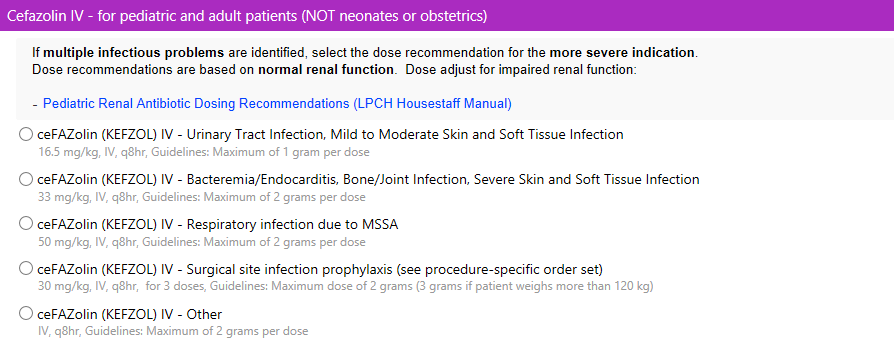 b) c) 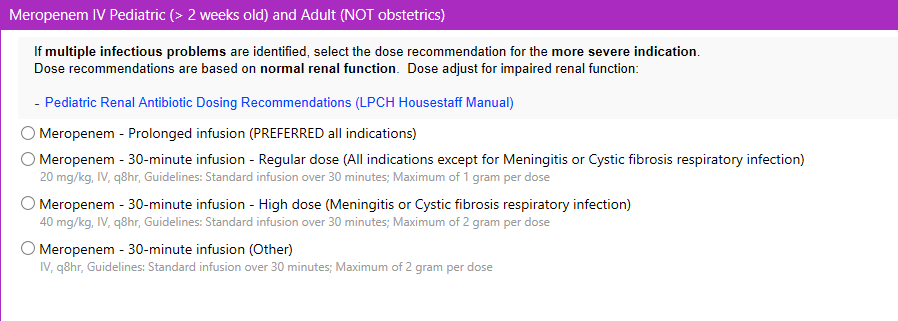 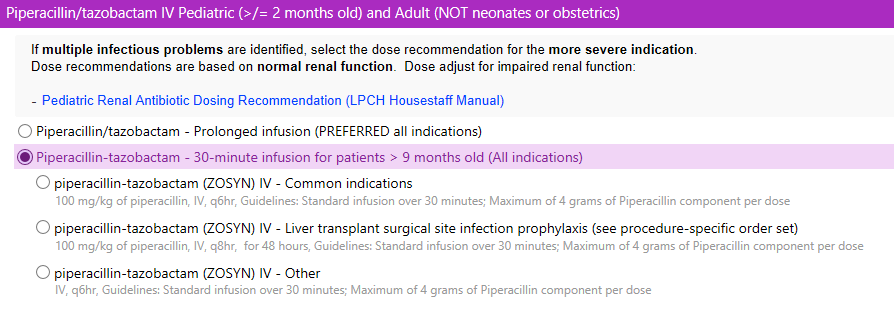 Supplementary Figure 4. Percentage of Prospective Audit with a Recommendation. Note. The bolded line reflects the mean during the time period. The dashed lines represent the upper and lower control limits during the time period.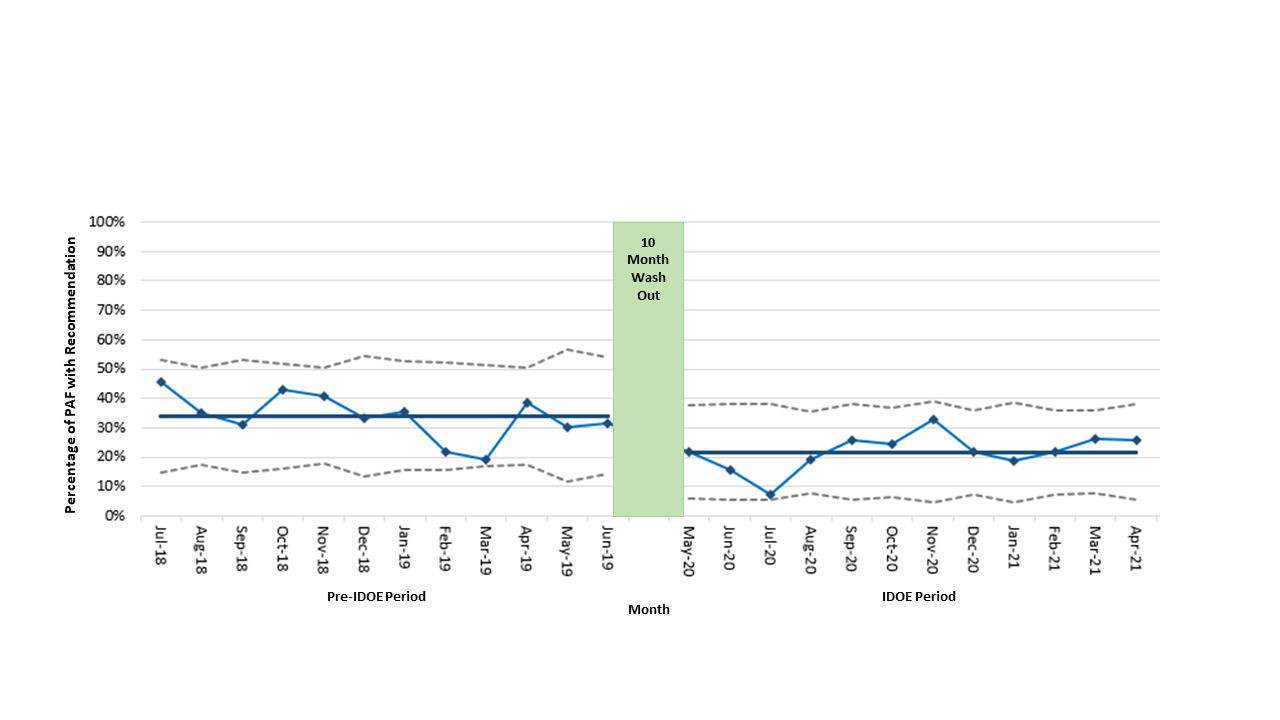 Supplementary Table 1. iVent TypeNote. IV, intravenous; PO, per osSupplemental Table 2. Infectious Problems Associated with PAF Recommendations pre-IDOE versus IDOE.Note. CNS, central nervous system; IAI, intra-abdominal infection Supplemental Table 3. PAF Recommendation Types pre-IDOE versus IDOENote. IDOE, indication-driven order entry; IV, intravenous; PO, per osiVent typeRenal dose adjustmentDose/frequencyMedication not indicatedMedication indicatedAlternative therapyDecrease medication frequencyDiscontinue medicationIV to POInfectious ProblemPre-IDOE (N = 246), No. (%)IDOE (N = 166), No. (%)Bacteremia19 (8)12 (7)Bone and joint infection8 (3)1 (1)CNS infection2 (1)3 (2)Febrile neutropenia13 (5)8 (5)Gastrointestinal/IAI32 (13)26 (16)Non identified6 (2)3 (2)Other19 (8)26 (16)Prophylaxis51 (21)25 (15)Respiratory infection41 (17)32 (19)Sepsis43 (18)25 (15)Urinary tract infection12 (5)5 (3)Recommendation typePre-IDOEN = 246, No. (%)IDOEN = 166, No. (%)Change agent77 (31)48 (29)Clarify19 (8)20 (12)Duration modification28 (11)22 (13)IV to PO25 (10)8 (5)Optimize dose or frequency26 (11)15 (9)Other36 (15)20 (12)Stop35 (14)33 (20)